ОТЧЁТпо итогам проведенияМежзонального открытого конкурсасреди учащихся ДМШ, ДШИ  и культурно-досуговых учреждений Московской области  «Путь к мастерству-2015»1.ВРЕМЯ, МЕСТО ПРОВЕДЕНИЯ:2.ОБЩИЕ СТАТИСТИЧЕСКИЕ ДАННЫЕ:3.АНАЛИЗ ПРОВЕДЕНИЯ КОНКУРСА:13 и 14 марта 2015 года в Детской школе искусств г.Железнодорожный проходил Межзональный открытый конкурс «Путь к мастерству-2015». Уже который год проводится конкурс, который объединяет талантливых детей и педагогов школ искусств. 80 юных пианистов и вокалистов из 27 муниципальных образований Московской области, конкурировали в номинациях академического пения и фортепиано. Открыли конкурс Начальник Отдела по культуре Лагутина И.В. и директор Детской школы искусств Исакова Л.Н. В каждой номинации были проведены «Круглые столы» с участием членов жюри, где преподаватели конкурсантов могли задать волнующие их вопросы по исполнительству. Члены жюри дали ценные методические рекомендации преподавателям. В целом конкурс прошел плодотворно и на высоком уровне, что было отмечено как членами жюри, так и преподавателями. Всем конкурсантам были вручены памятные дипломы. Победителям были присуждены звания Лауреатов конкурса и вручены статуэтки – «нотки». 4.ЖЮРИ:5.ЛАУРЕАТЫ, ДИПЛОМАНТЫ, ПРИЗЁРЫ:6.УЧАСТНИКИ: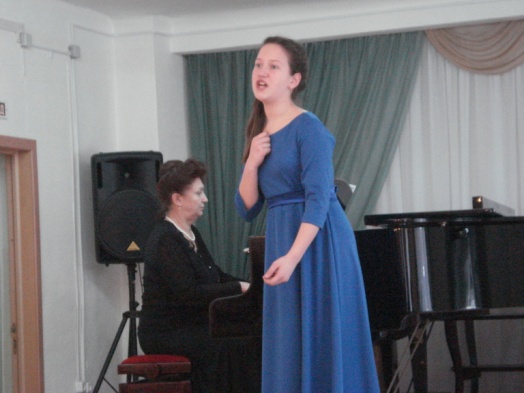 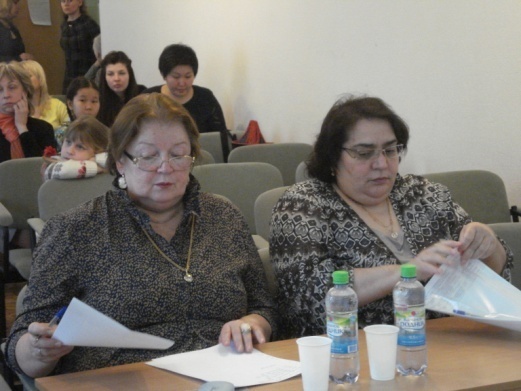 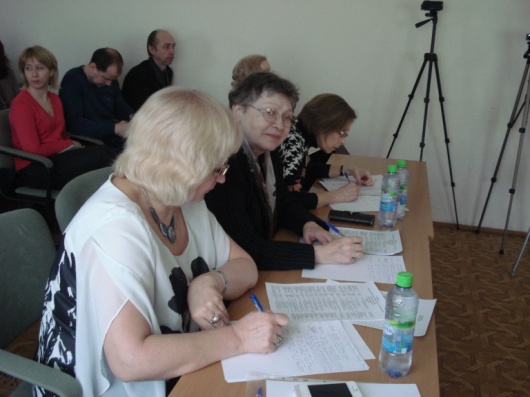 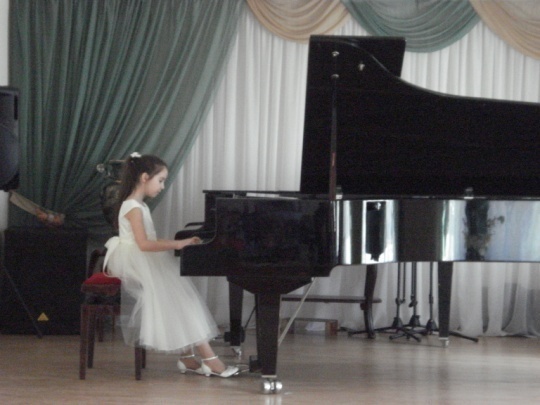 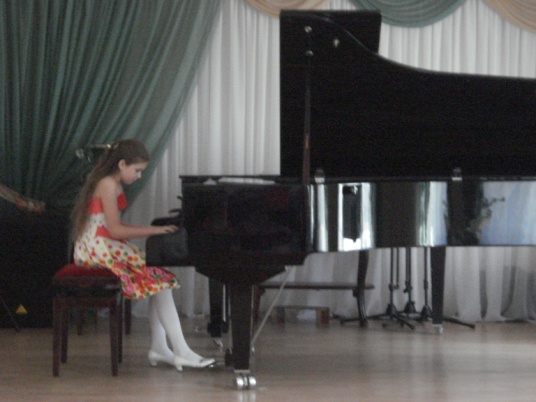 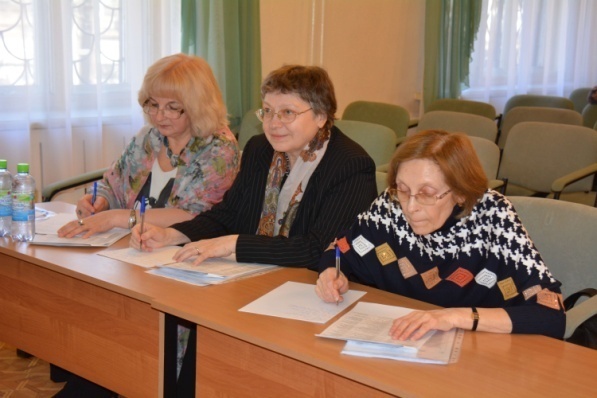 Дата проведенияМесто проведения13, 14 марта 2015 годаМуниципальное бюджетное образовательное учреждение дополнительного образования детей «Детская школа искусств» г.о.Железнодорожный№ п\пНоминацияКоличество участников1академическое пение182фортепиано62№ п/пНоминацияМуниципальное образование 1.Академическое пениег.Железнодорожный, г.Краснозаводск, г.Серпухов, г.Черноголовка,  г.Раменское, г.Балашиха2.Фортепианог.Железнодорожный, г.Балашиха, д.Часцы Одинцовский р-н, п.Свердловский Щелковский р-н, г.п.Калининец Наро-Фоминского р-на,. г.Королев, г.Электросталь, г.Серпухов, п.Нахабино Красногорского р-на, г.Старая Купавна, г.Кашира, г.Дзержинский, с.Петрово-Дальнее Красногорский р-н, п.Развилка Ленинский р-н, г.Электроугли, Люберецкий р-он г.п.Октябрьский, г.Чехов, г.Воскресенск,  п.Новый городок Одинцовский р-н, г.Пушкино, г.Пущино, г.Большие Вязёмы, г.Истра, г.Электрогорск№ п\пФИО полностьюЗваниеМесто работыЛагутина Ирина ВитальевнаНачальник Отдела культуры Администрации г.о.ЖелезнодорожныйОболенская Елена БорисовнаПрофессор РАМ им.Гнесиных г.МоскваФарзутдинова Райса АнасовнаПреподаватель МОБМК им.А.Н.Скрябина г.ЭлектростальМеркульева Елена КонстантиновнаЛауреат Международного конкурсаПреподаватель МОБМК им.А.Н.Скрябинаг.ЭлектростальКаперина Элла МихайловнаПреподаватель ДМШ при Музыкальном колледже им.Ф.Шопена г МоскваТулина Алла АлександровнаПреподаватель МОБМК им.А.Н.Скрябинаг.Электросталь№п\пГородШколаНоминацияФИОучащихсяФИО преподавателя и концертмейстераПризовое местог.ЖелезнодорожныйМБОУ ДОД ДШИфортепианоПрокопец Анастасия4 классФролова Надежда Васильевна1 местог.Краснозаводск Сергиево-Посадский р-нМОУДОД «ДШИ №5»фортепианоКабанкова Евгения3 классКобякова Валерия Леонидовна1 местог.ЖелезнодорожныйМБОУ ДОД ДШИфортепианоАникеенко Илона5 классПреп. Ренёва Светлана Владимировна1 местог.БалашихаМБУДО «ДШИ №6»фортепианоРомашова Анастасия3 классНамгаладзе Эрна Дмитриевна2 местод.Часцы Одинцовский р-нМБОУДОД Петелинская ДШИфортепианоПолищук Елизавета4 классГришкова Наталия Дмитриевна2 местоЩелковский р-нМАУДО «СвердловскаяДШИ»фортепианоВоробьев Вацлав4 классПоднебесова Татьяна Сергеевна2 местог.БалашихаМБУДО «ДШИ №7»фортепианоЕлисеевКирилл6 классПреп. Манаенкова Тамара Евгеньевна2 местог.ЖелезнодорожныйМБОУ ДОД ДШИфортепианоХаритонова Екатерина6 классПреп. Логинова Елена Арнольдовна2 местог.п.Калининец Наро-Фоминского р-наМБОУДОД «ДШИ №6»фортепианоМанукян Владимир4 классШутова Татьяна Валентиновна3 местог.КоролевМБОУ ДОД ДШИ «Хоровая школа «Подлипки»  им.Б.Толочкова»фортепианоМолочаева Полина3 классМакедонская Татьяна Юрьевна3 местог.ЖелезнодорожныйМБОУ ДОД ДШИфортепианоМакрица Мария3 классФролова Надежда Васильевна3 местог.ЭлектростальМУДО «ДМШ им.Ж.И.Андреенко»фортепианоЛушникова Вероника8 классПреп. Шлеенкова Наталья Александровна2 местог.СерпуховМУК «Исток»академическое пениеШаврина Дарья11 летПреп. Михайлова Вера АлександровнаКонц. Сафонова Татьяна Александровна1 местог.ЖелезнодорожныйМБОУ ДОД ДШИакадемическое пениеКовальчук Кристина5 класс 10 летПреп. Липчанская Светлана ВладимировнаКонц. Петросян Евгения Гричиковна2 местог.БалашихаМБУДО «ДШИ №7»академическое пениеОбухова Алена3 класс 10 летПреп. Пасечник Анна АнатольевнаКонц. Лазарева Юлия Валерьевна2 местог.ЖелезнодорожныйМБОУДОД ДШИакадемическое пениеАнисимова Устина3 класс 9 летПреп. Липчанская Светлана ВладимировнаКонц. Петросян Евгения Гричиковна3 местог.ЖелезнодорожныйМБОУДОД ДШИакадемическое пениеПстыгаДарья2 класс 9 летПреп. Никитина Марина МихайловнаКонц. Крылова Анна Вячеславовна3 местог.БалашихаМБУДО «ДШИ №7»3 класс 12 летКульпетова МаринаПреп. Пасечник Анна АнатольевнаКонц. Лазарева Юлия Валерьевна2 местог.БалашихаМБУДО «ДШИ №7»3 класс 12 летПенькова КсенияПреп. Пасечник Анна АнатольевнаКонц. Лазарева Юлия Валерьевна3 место№ п\пГородШколаНоминацияФИО ученикаФИО преподавателя и концертмейстерап.Нахабино Красногорского р-наМУДО «Нахабинская школа искусств»3 классКлюева Анастасияпреп. Патракеева Юлия Николаевнаг.Большие ВяземыМАОУ ДОД «Большевяземская ДШИ»4 классЛондаридзе Натопреп. Головко Людмила Ивановнаг.ПушкиноМБОО ДО «Пушкинская ДМШ №1»4 классСергеева Анастасияпреп. Ивахненко Александр Анатольевичп.Новый городок Одинцовский р-нМБОУДОД Новогородковская ДШИ «Лира»4 классКожемяченко ВладиславПреп. Савельева Светлана Ивановнаг.ЖелезнодорожныйМБОУДОД ДШИ3 классДружинина ПолинаПреп. Крылова Татьяна Михайловнаг.БалашихаМБУДО «ДШИ №6»4 классГлушко ЕкатеринаПреп. Ершова Наталья Наврузалиевнаг.ДзержинскийМБОУДОД ДМШ4 классКрасненкова СофьяПреп. Кулаева Римма Ивановнаг.ЖелезнодорожныйМБОУ ДОД ДШИ3 классФедосеева ПолинаПреп. Ренёва Светлана Владимировнад.Часцы Одинцовский р-нМБОУДОД Петелинская ДШИ3 классПопкова ГалинаПреп. Седова Светлана Александровнаг.ЖелезнодорожныйМБОУДОД ДШИ3 классСтеблев СтаниславПреп. Чуваева Наталья Львовнад.Часцы Одинцовский р-нМБОУДОД Петелинская ДШИ4 классЧерноусова АннаПреп. Черных Людмила Владимировнад.Часцы Одинцовский р-нМБОУДОД Петелинская ДШИ3 классПерепелкина МарияПреп. Черных Людмила Владимировнаг.БалашихаМБУДО «ДШИ №5»4 классМаломошина ЛюдмилаПреп. Зубарева Антонина Анатольевнаг.БалашихаМБУДО «ДШИ №5»3 классСоломко ВалентинаПреп. Чижевская Алла Ивановнаг.БалашихаМБУДО «ДШИ №3»4 классЛапшеваДарьяПреп. Брык Наталья Александровнаг.БалашихаМБУДО «ДШИ №3»3 классМаштакова ОльгаПреп. Брык Наталья Александровнаг.Старая КупавнаМОУДОД «Купавинская ДМШ»3 классФилимонова КсенияПреп. Нечаева Людмила Евгеньевнаг.ЖелезнодорожныйМБОУ ДОД ДШИ3 классКрылова СофияПреп. Кравченко Екатерина Андреевнаг.КоролевМБОУ ДОД ДШИ «Хоровая школа «Подлипки» им.Б.Толочкова»3 классДубровская ВалерияПреп. Селеджиева Марина Львовнас.Петрово-Дальнее Красногорский р-нМУДО «Петрово-Дальневская школа искусств»4 классХоданович ГригорийПреп. Пьяных Юлия Вячеславовнаг.ЖелезнодорожныйГБОУДОДМО «ДМХШ им.Г.Струве»3 классСоколоваЯнаПреп. Боярская Зинаида Филипповнаг.ЖелезнодорожныйМБОУ ДОД ДШИ3 классАнисимова УстинаПреп. Палехина Ксения Сергеевнаг.КашираМАОУДОД «Каширская ДМШ №2»4 классЯкубина АнастасияПреп. Яткунас Татьяна ИвановнаЛенинский р-нМБУДО «ДШИ пос. Развилка»3 классГригорьева МарияПреп. Андрушко Ирина ВалентиновнаЛенинский р-нМБУДО «ДШИ пос. Развилка»3 классНекрасов НиколайПреп. Андрушко Ирина Валентиновнаг.СерпуховМОУДОД «ДМШ №3»4 классПолтэф ВикторияПреп. Сафонова Татьяна АлександровнаБалашиха МБУДО «ДДМШ№2» г.5 классВишневич Александрапреп. Калугина Людмила Степановнаг.ЭлектроуглиМОУДОД «Электроуглинская ДМШ»6 классМигинеишвили АннаПреп. Шалаева Татьяна ГермановнаЛюберецкий р-он г.п.ОктябрьскийМУДО «ДШИ №2»4(5) классМакарова Екатеринапреп. Водчаева Маргарита Александровнаг.ЧеховМБУДО «Чеховская ДШИ»6 классСергееваСабинапреп. Павлова Наталия Сергеевнаг.ВоскресенскМОУДОД ДШИ «Лира»6 классРыбакова ВикторияПреп. Назарова Виктория Иосифовнад.Часцы Одинцовский р-нМБОУДОД Петелинская ДШИ6 классТихонова ПолинаПреп. Черных Людмила Владимировнаг.БалашихаМБУДО «ДШИ №5»5 классБагаева АнастасияПреп. Гончаренко Ирина Николаевнаг.БалашихаМБУДО «ДШИ №6»5 классКравцоваДарьяПреп. Романова Алла Павловнаг.ИстраМОУДОД Истринская ДМШ5 классМасловИльяПреп. Корсакова Татьяна Александровнаг.БалашихаМБУДО «ДШИ №6»6 классЕгорова ВикторияПреп. Намгаладзе Эрна Дмитриевнаг.ЖелезнодорожныйМБОУДОД ДШИ5 классТарасоваАлинаПреп. Чуваева Наталья Львовнаг.ЖелезнодорожныйМБОУДОД ДШИ6 классПетросян СааканушПреп. Крылова Татьяна Михайловнаг.ЖелезнодорожныйМБОУДОД ДШИ6 классЗадикянДианаПреп. Иерусалимова Маргарита Афанасьеваг.КоролевМБОУ ДОД ДШИ Хоровая школа «Подлипки» им.Б.Толочкова5 классВасильев АрсенийПреп. Македонская Татьяна Юрьевнаг.КоролевМБОУ ДОД ДШИ Хоровая школа «Подлипки» им.Б.Толочкова6 классСтепанова АнастасияПреп. Селеджиева Марина Львовнаг.СерпуховМОУ ДОД «ДМШ №3»6 классМягченко СофияПреп. Сафонова Татьяна Александровнаг.ВоскресенскМОУДОД ДШИ «Лира»8 классКрыловичАннаПреп. Назарова Виктория Иосифовнаг.КоролевМБОУДОД ДШИ8 классАфиногенова ИринаПреп. Вирячева Ирина Александровнаг.ЖелезнодорожныйМБОУ ДОД ДШИ7 классАникинаПолинаПреп. Кудреватова Наталья Васильевнаг.Большие ВяземыМАОУДОД Большевяземская ДШИ7 классНопинРусланПреп. Серова Ирина Александровнаг.ПущиноМБОУДОД ДМШ им.А.Алябьева8 классПсарёвАртёмПреп. Бартош Ирина Ивановнаг.ЭлектрогорскМОУДОДДШИ8 классКалюжная КсенияПреп. Усачева Елена Борисовнаг.КашираМАОУДОД «Каширская ДМШ №2»8 классРайскаяАннаПреп. Яткунас Татьяна Ивановнаг.КашираМАОУДОД «Каширская ДМШ №2»7 классТарабанова СветланаПреп. Яткунас Татьяна Ивановнаг.СерпуховМОУ ДОД «ДМШ №3»8 классРодюшкин ВячеславПреп. Сафонова Татьяна Александровнаг.ЖелезнодорожныйМБОУ ДОД ДШИ5 класс10 летПетросян ЕленаПреп. Липчанская Светлана ВладимировнаКонц. Петросян Евгения Гричиковнаг.РаменскоеМОУ ДОД Хоровая школа «Юность России»3 класс10 летДугина АксиньяПреп. Кураева Ольга ВладимировнаКонц. Калинина Ольга Николавнаг.ЖелезнодорожныйМБОУДОД ДШИ1 класс 10 летДайдугинова ДаянаПреп. Трофимова Изабелла ИосифовнаКонц. Крылова Анна Вячеславовнаг.БалашихаМБУДО «ДДМШ №2»6 класс13 летАкаемов НиколайПреп. Коваль Любовь ВикторовнаКонц. Вахабова Елена Николаевнаг.БалашихаМБУДО «ДДМШ №2»4 класс13 летКочеткова ДарьяПреп. Коваль Любовь ВикторовнаКонц. Вахабова Елена Николаевнаг.СерпуховМОУДОД «ДМШ №3»3(5) класс12 летПахомова АнастасияПреп. Авилова Анна ВикторовнаКонц. Сафонова Татьяна Александровнаг.СерпуховМОУДОД «ДМШ №3»4(5) класс12 летБелозерцева ПолинаПреп. Авилова Анна ВикторовнаКонц. Сафонова Татьяна Александровнаг.СерпуховМОУДОД «ДМШ №3»3(5) класс12 летДындина МаринаПреп. Авилова Анна ВикторовнаКонц. Сафонова Татьяна Александровнаг.ЧерноголовкаМУК КДЦ «Гамма»6 класс 12 летБалабаева ИринаПреп. Борисова Ольга АркадьевнаКонц. Борисова Ольга Аркадьевнаг.РаменскоеМОУДОД «ДМШ №2»6 класс14 летМилованова МаринаПреп. Панченко Оксана СеменовнаКонц. Черных Анна Сергеевна